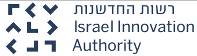 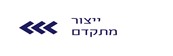 יש להגביל את היקפו של טופס בקשה זה ל- 25 עמודים לכל היותריש להשתמש בגרסה העדכנית של טופס הבקשה. להורדת הגרסה העדכנית מאתר רשות החדשנות  לחץ כאןלצפייה בנוהל והנחיות להגשת בקשה לתמיכה בתכנית מו"פ לחץ כאןקו תחתון מתחת לטקסט בצבע כחול, משמש להצגת בועית הכוללת הסברים ו/או הנחיות למילוי ו/או לציון קישורכל השדות במסמך הבקשה הינם חובה, היכן שלא רלוונטי ציין "לא רלוונטי"פרטי התאגיד מגיש הבקשה הבקשה והתכנית תקציב התכנית (באלפי ₪)אנשי מפתח בתכנית שים לב! לגבי תאגיד גדול, פרטי בעלי התפקידים יכולים להתייחס למפעל או לחטיבה מגישי הבקשה סיכום מנהלים (מומלץ בשפה העברית)שים לב! במילוי סעיפים 5.1 ו-5.2 אין לחרוג מ- 15 שורות לכל סעיף (סעיפים אלה - עד 15 שורות כל אחד - יועתקו ע"י הבודק/ת המקצועי/ת כלשונם לחוות הדעת ויוצגו בפני חברי ועדת המחקר). הזן טקסט כאןהזן טקסט כאןתכנית במסגרת שת"פ בין לאומי או עם תאגיד רב-לאומי שים לב! בבקשה לתכנית ללא שת"פ, עבור לסעיף 7 - סטאטוס התכנית שים לב! בבקשה לתכנית במסגרת שת"פ בין לאומי או עם תאגיד רב-לאומי, יש לצרף לקבצי הבקשה המוגשים גם מסמך חתום של הבקשה המשותפת וכן הסכם או MOU בין השותפיםהזן טקסט כאןסטאטוס התכניתתיק שנה ראשונה - סטאטוס ערב תחילת התכניתשים לב! בבקשה לתיק המשך, עבור לסעיף ‎7.27.2 הזן טקסט כאן שים לב! בסיום סעיף זה עבור לסעיף 8 תיק המשך - סטאטוס ביצוע התיק הקודם בתכניתהמוצרים והטכנולוגיותשים לב! במילוי סעיף זה יש להתייחס ולפרט לגבי כל אחד ממוצרי התכניתבתכנית בה מפותח תהליך או שיפור מהותי במוצר או בתהליך, המונח "מוצר" מתייחס לפי העניין, לתהליך או לשיפור, או למוצרים נשואי התהליך או השיפורהזן טקסט כאןהזן טקסט כאןהזן טקסט כאןהזן טקסט כאןהזן טקסט כאןהזן טקסט כאןהזן טקסט כאןתכנית המו"פשים לב! במילוי סעיף ‎9זה יש להתייחס ולפרט לגבי כל אחד ממוצרי התכניתהזן טקסט כאןהזן טקסט כאןהשוק והשיווקשים לב! במילוי סעיף‎ זה יש להתייחס ולפרט לגבי כל אחד ממוצרי התכניתהזן טקסט כאןהזן טקסט כאןהזן טקסט כאןהזן טקסט כאןהזן טקסט כאןהזן טקסט כאןהייצורשים לב! הפרק מתייחס לייצור הסדרתי של המוצרים שבתוכנית (ולא לייצור אבות טיפוס עבור המו"פ)שים לב! לגבי מוצרי התכנית ותוצריה שאין בצדם ייצור (כגון: תוכנה, רישיונות, וכד') יש לציין: "אין ייצור"הזן טקסט כאןהזן טקסט כאןניהול סיכוניםהתרומה למשק הישראליהזן טקסט כאןתמלוגיםשים לב! במידה והתאגיד אינו חב בתשלום תמלוגים בגין תיק זה עבור לסעיף 15 הצהרת מקום ייצור ושיעור הערך המוסף של מוצרי התכניתהזן טקסט כאןהצהרות לגבי מימון התכנית על ידי גורם חיצוניהצהרות לגבי התאגיד ובעלי מניותיוהצהרה לגביי ייעוץ וליווי במילוי והגשת הבקשהבעת כתיבת בקשה זו התאגיד נעזר ביועץ חיצוני כן/ לא.  במידה והתשובה היא כן- יש לפרט:הצהרה הריני מצהיר בזה כי המידע המופיע בבקשה זו הינו למיטב ידיעתי המידע הנכון, המעודכן ביותר והמלא המצוי בידי התאגיד ובידיעתי האישית וכי אני מתחייב להודיע לרשות החדשנות על כל מידע חדש שיהיה קיים בידי התאגיד ובידיעתי האישית ואשר יהיו בו כדי להשפיע על המוצר המפותח ויכולת התאגיד מכל היבט שהוא. למיטב ידיעתי, ונכון עד תאריך הגשת הבקשה, אין התאגיד נתבע ע"י צד שלישי בנושאי קניין רוחני, סכסוך עסקי או כל תביעה שהיא ואין בדוחותיו הכספיים בשנתיים האחרונות כל הערה משמעותית של רואי החשבון של התאגיד ביחס למצבו הכספי. במידה והאמור אינו נכון - יש לפרט:נספח השותפים בתכנית שת"פ בין לאומי או בשת"פ עם תאגיד רב לאומיתאר את פרטי השותפים העיקריים בתכנית השת"פשים לב! יש לשכפל את הטבלה עבור כל אחד מהשותפים העיקרייםחברת תעשיית ייצור: תאגיד תעשייתי אשר התאגד במדינת ישראל ואשר עונה על אחד מבין שני התנאים הבאים:א.	מרבית הכנסתו נבעה מייצור מוצרים בענפי הטכנולוגיה המסורתית או בענפי הטכנולוגיה המעורבת-מסורתית.ב.	מרבית הכנסתו נבעה מייצור תעשייתי של מוצרים בענפי הטכנולוגיה המעורבת-עילית והעונה על 2 התנאים הבאים במצטבר:1)	מספר עובדי הייצור בו הינו לפחות 30% מכלל העובדים, אך לא פחות מ-3 עובדים.2)	מספר עובדי המו"פ בו הינו לכל היותר 10% מכלל העובדים, אך לא יותר מ-25 עובדיםחברת תעשיית ייצור עילית: תאגיד תעשייתי אשר התאגד במדינת ישראל ואשר מרבית הכנסתו נבעה מייצור תעשייתי של מוצרים בענפי הטכנולוגיה העילית והעונה על 2 התנאים הבאים במצטבר:1)	מספר עובדי הייצור בו הינו לפחות 30% מכלל העובדים, אך לא פחות מ-3 עובדים.2)	מספר עובדי המו"פ בו הינו לכל היותר 10% מכלל העובדים, אך לא יותר מ-25 עובדיםמועד הגשת הבקשהשם התאגיד (בעברית):מפעל/חטיבה של התאגיד:תחום פעילות התאגיד(יש לבחור – תאגיד "תעשיית ייצור"/ תאגיד "תעשיית ייצור עילית" ע"פ ההגדרה במסלול ההטבה- 36 א'):הבקשה מוגשת במסגרת קול קורא: הבקשה מוגשת במסגרת קול קורא: הבקשה מוגשת במסגרת קול קורא: הבקשה מוגשת במסגרת קול קורא: הבקשה מוגשת במסגרת קול קורא: הבקשה מוגשת במסגרת תכנית שת"פ בין לאומי עם:הבקשה מוגשת במסגרת תכנית שת"פ בין לאומי עם:הבקשה מוגשת במסגרת תכנית שת"פ בין לאומי עם:הבקשה מוגשת במסגרת תכנית שת"פ בין לאומי עם:הבקשה מוגשת במסגרת תכנית שת"פ בין לאומי עם: נושא התכנית נושא התכניתתיאור התכנית       (עד 3 שורות)תיאור התכנית       (עד 3 שורות)לגבי תיק המשך רשום את מספרי התיקים הקודמים האחרונים בתכנית:תקופת התיקתקופת התיקתקופת התיקשנת התיק מתוך שנות התכניתשנת התיק מתוך שנות התכניתהמספר הכולל של שנות התכניתלגבי תיק המשך רשום את מספרי התיקים הקודמים האחרונים בתכנית:מועד סיום DD/MM/YY))מועד סיום DD/MM/YY))מועד התחלה DD/MM/YY))שנת התיק מתוך שנות התכניתשנת התיק מתוך שנות התכניתהמספר הכולל של שנות התכניתההשקעה הנוספת העצמית בתכניתסה"כ תקציב התכניתתקציב חזוי לתיקי המשך בתכניתתקציב מבוקש בתיקתקציב מנוצל מצטבר בתיקים קודמים בתכניתכתובת דוא"ל (Email)טלפון ניידטלפוןשם מלאתפקיד  -        -     מנכ"ל  -        -       -        -       -        -       -        -     5.1 סכם את המוצרים, הטכנולוגיה והמו"פ (מקס' 15 שורות). יש להתייחס לנושאים הבאים: [1] המוצרים; [2] הטכנולוגיה; [3] החדשנות (טכנולוגית ו/או פונקציונאלית); [4] עיקרי תכולת הפיתוח; [5] ההישגים והתוצרים בתום תקופת התיק; [5] קניין רוחני5.2 סכם את השוק הרלוונטי, ההזדמנות העסקית וההיערכות השיווקית (מקס' 15 שורות). יש להתייחס לנושאים הבאים: [1] השוק הרלוונטי ומגמותיו; [2] הפוטנציאל העסקי; [3] המודל העסקי; [4] תחזית המכירות; [5] מתחרים עיקריים6.1 פרט את הנושאים הבאים (היכן שרלוונטי) לגבי לכל אחד מהשותפים הזרים: [1] התועלת מהשת"פ למשתתפים העיקריים, בדגש על התועלת לתאגיד מגישת הבקשה; [2] הסדר הבעלות ב-IP של תוצרי התכנית; [3] חלוקת הייצור, השיווק והמכירה של תוצרי התכנית בין השותפים; [4] הסטאטוס החוזי בין השותפים6.2 טבלת פרטי השותפים העיקריים יש למלא את הטבלה שבנספח השותפים שבסוף מסמך הבקשה עבור כל אחד מהשותפים העיקריים7.1.1 פרט והסבר ביחס למועד תחילת התכנית את: [1] הטכנולוגיות והמוצרים הרלוונטיים לתכנית שקיימים בתאגיד; [2] הממצאים הרלוונטיים לתכנית שהושגו עד תחילתה; [3] ההיתכנות הטכנולוגיות שבבסיס המוצרים המפותחים בתכנית 7.2.1 תכנון מול ביצוע המשימות המאושרות בתיק הקודם ובבקשות שינוי שאושרו7.2.1 תכנון מול ביצוע המשימות המאושרות בתיק הקודם ובבקשות שינוי שאושרו7.2.1 תכנון מול ביצוע המשימות המאושרות בתיק הקודם ובבקשות שינוי שאושרו7.2.1 תכנון מול ביצוע המשימות המאושרות בתיק הקודם ובבקשות שינוי שאושרו#משימה% ביצועפירוט והסבר לשינויים ולחריגות בביצוע ביחס לתכנון7.2.2 הניצול המוערך של התקציב המאושר בתיק הקודם 7.2.2 הניצול המוערך של התקציב המאושר בתיק הקודם 7.2.2 הניצול המוערך של התקציב המאושר בתיק הקודם תקציב מאושר (₪)תקציב מנוצל מוערך (₪)הסבר החריגות7.2.3 עמידה באבני הדרך בתיק הקודם 7.2.3 עמידה באבני הדרך בתיק הקודם 7.2.3 עמידה באבני הדרך בתיק הקודם 7.2.3 עמידה באבני הדרך בתיק הקודם 7.2.3 עמידה באבני הדרך בתיק הקודם #תיאור אבן הדרךמועד מתוכנןמועד ביצוע בפועלפירוט והסבר1.2.3.8.1 הצורך, המוצרים והטכנולוגיות - לגבי כל אחד ממוצרי התכנית תאר את:[1] הצורך וייעוד המוצר; [2] תיאור המוצר והאופן בו הוא עונה לצורך; [3] מרכיבי המוצר, רכיביו ועקרונות הפעולה שלו; [4] עיקרי מפרט הביצועים של המוצר (כולל נתונים כמותיים) ותרשימים כנדרש לצורך הבהרה8.2 אלטרנטיבות - תאר את:[1] הפתרונות, המוצרים והטכנולוגיות האלטרנטיביים הקיימים בשוק הנותנים מענה לצורך זהה או דומה ואת יתרונותיהם ומגבלותיהם, תוך ציון המקורות עליהם מתבסס המענה8.3 אתגרים, חדשנות וחסמי כניסה - תאר את:[1] האתגרים, הבעיות והקשיים שמציבה תכנית המחקר והפיתוח; [2] הייחודיות והחדשנות (טכנולוגית ו/או פונקציונאלית) במוצר בכללותו ובטכנולוגיות שבבסיסו, ביחס לקיים בתאגיד עצמו וביחס לקיים בארץ ובעולם; [3] חסמי הכניסה הטכנולוגיים למתחרים פוטנציאליים8.4 היבטי איכות הסביבה:[1] ככל שקיימות, פרט את תקנות איכות הסביבה הנוגעות למוצרי התכנית, בארץ ו/או במדינות היעד אליהן ישווקו, אחרת ציין: "לא רלוונטי"; [2] ככל שרלוונטי, פרט את הצעדים הננקטים כדי שמוצרי התכנית יעמדו בתקני איכות הסביבה הנוגעים להם, אחרת ציין: "לא רלוונטי"8.5 הבעלות בתוצרי התכנית: [1] האם כל זכויות הקניין, לרבות הקניין הרוחני, בטכנולוגיות, בתוצרים ובמוצרי התכנית, הנם בבעלות הבלעדית של התאגיד מגיש הבקשה? אם לא, פרט; [2] האם כל זכויות הקניין בתוצרי המו"פ של קבלני המשנה המועסקים בתכנית הנם בבעלות הבלעדית של התאגיד מגיש הבקשה? אם לא, פרט8.6 מוצרי צד ג' המשמשים בתכנית:ככל שרלוונטי, פרט את רכיבי הידע [לרבות פטנטים, רישיונות, מוצרים של צד שלישי] עליהם מתבססת תכנית המו"פ. לגבי כל רכיב כזה פרט את: [א] מהותו, [ב] הבעלים שלו, [ג] סוג ההרשאה שקיבל התאגיד לשימוש בידע או במוצר (כגון: בעלות, בעלות משותפת, רישיון בלעדי/שאינו בלעדי, רישיון תמידי/לתקופה קצובה/ניתן לביטול (תנאי הביטול) וכד'), אחרת ציין :"לא רלוונטי"8.7 הפרת זכויות קניין וסקירת פטנטים: [1] האם נבדק כי תוצרי המחקר והפיתוח אינם מפרים זכויות קניין רוחני (לרבות פטנטים) של אחרים? באיזה אופן? [2] האם בוצע או יש כוונה לבצע סקר פטנטים? פרט8.8 רישום פטנטים - פרט את הפטנטים שהוגשו לרישום או יוגשו לרישום במסגרת התכנית:8.8 רישום פטנטים - פרט את הפטנטים שהוגשו לרישום או יוגשו לרישום במסגרת התכנית:8.8 רישום פטנטים - פרט את הפטנטים שהוגשו לרישום או יוגשו לרישום במסגרת התכנית:הפטנטהרלוונטיות של הפטנט לתכניתמועד וסטאטוס הרישום9.1 יכולות המו"פ של התאגיד הרלוונטיות לתכנית - תאר את:[1] היכולות הטכנולוגיות של התאגיד, לרבות ידע קיים בתאגיד וביצועי העבר; [2] תשתיות הפיתוח הרלוונטיות הקיימות בתאגיד (לרבות מעבדות, מתקני/אמצעי ייצור, ציוד ייעודי וכד'); [3] יכולות צוות המו"פ והתאמתן לביצוע התכנית ותמצית הניסיון המקצועי של אנשי מפתח בתכנית; [4] ככל שרלוונטי, השינויים שחלו בנושאים הנ"ל ביחס לתקופות התיקים הקודמים של התכנית 9.2 פערים ביכולות המו"פ של התאגיד: ככל שקיימים פערים: [1] פרט את הפערים בין היכולות שתוארו לעיל לבין היכולות הנדרשות לביצוע המו"פ שבתכנית, אחרת ציין : "לא רלוונטי"; [2] תאר כיצד בכוונת התאגיד לגשר על פערים אלה (כגון: ע"י קבלני משנה, רכישת ידע, שת"פ, וכד'), אחרת ציין : "לא רלוונטי"9.3 טבלת המשימות:הצג את רשימת המשימות המתוכננות לביצוע במסגרת תיק מו"פ זה ואת משאבי כוח האדם והתקציב הכולל הנדרשים לביצועןעל המשימות להתייחס לתוצרים מוגדרים (deliverables) של תכנית המו"פ ו/או לרכיבי המוצר/ים נשוא תכנית העבודה שים לב! פרט בלשונית "תקציב בחתך משימות" שבגיליון התקציב את רכיבי התקציב ביחס לכל משימה9.3 טבלת המשימות:הצג את רשימת המשימות המתוכננות לביצוע במסגרת תיק מו"פ זה ואת משאבי כוח האדם והתקציב הכולל הנדרשים לביצועןעל המשימות להתייחס לתוצרים מוגדרים (deliverables) של תכנית המו"פ ו/או לרכיבי המוצר/ים נשוא תכנית העבודה שים לב! פרט בלשונית "תקציב בחתך משימות" שבגיליון התקציב את רכיבי התקציב ביחס לכל משימה9.3 טבלת המשימות:הצג את רשימת המשימות המתוכננות לביצוע במסגרת תיק מו"פ זה ואת משאבי כוח האדם והתקציב הכולל הנדרשים לביצועןעל המשימות להתייחס לתוצרים מוגדרים (deliverables) של תכנית המו"פ ו/או לרכיבי המוצר/ים נשוא תכנית העבודה שים לב! פרט בלשונית "תקציב בחתך משימות" שבגיליון התקציב את רכיבי התקציב ביחס לכל משימה9.3 טבלת המשימות:הצג את רשימת המשימות המתוכננות לביצוע במסגרת תיק מו"פ זה ואת משאבי כוח האדם והתקציב הכולל הנדרשים לביצועןעל המשימות להתייחס לתוצרים מוגדרים (deliverables) של תכנית המו"פ ו/או לרכיבי המוצר/ים נשוא תכנית העבודה שים לב! פרט בלשונית "תקציב בחתך משימות" שבגיליון התקציב את רכיבי התקציב ביחס לכל משימה9.3 טבלת המשימות:הצג את רשימת המשימות המתוכננות לביצוע במסגרת תיק מו"פ זה ואת משאבי כוח האדם והתקציב הכולל הנדרשים לביצועןעל המשימות להתייחס לתוצרים מוגדרים (deliverables) של תכנית המו"פ ו/או לרכיבי המוצר/ים נשוא תכנית העבודה שים לב! פרט בלשונית "תקציב בחתך משימות" שבגיליון התקציב את רכיבי התקציב ביחס לכל משימה9.3 טבלת המשימות:הצג את רשימת המשימות המתוכננות לביצוע במסגרת תיק מו"פ זה ואת משאבי כוח האדם והתקציב הכולל הנדרשים לביצועןעל המשימות להתייחס לתוצרים מוגדרים (deliverables) של תכנית המו"פ ו/או לרכיבי המוצר/ים נשוא תכנית העבודה שים לב! פרט בלשונית "תקציב בחתך משימות" שבגיליון התקציב את רכיבי התקציב ביחס לכל משימה#המשימות בתיקמועד התחלהמועד סיוםשנות אדםתקציב כולל (אלפי ₪)סה"כ (צריך להיות זהה בקירוב לתקציב המבוקש בגיליון התקציב)סה"כ (צריך להיות זהה בקירוב לתקציב המבוקש בגיליון התקציב)סה"כ (צריך להיות זהה בקירוב לתקציב המבוקש בגיליון התקציב)סה"כ (צריך להיות זהה בקירוב לתקציב המבוקש בגיליון התקציב)9.4 פירוט תכולת המשימות - לגבי לכל אחת מהמשימות שבטבלה 9.3 לעיל פרט את: [1] את הפעילויות הנדרשות להשגתה, ברמת פירוט שתאפשר לבודק/ת המקצועי/ת להעריך את סבירות היקף המשאבים הנדרשים; [2] האתגר הגלום במשימה ביחס לקיים בתאגיד בתחילת תקופת התיק [3] הנמקה לרכיבי התקציב הנדרשים לביצוע המשימה (יש להתייחס לכל רכיבי התקציב)9.4 פירוט תכולת המשימות - לגבי לכל אחת מהמשימות שבטבלה 9.3 לעיל פרט את: [1] את הפעילויות הנדרשות להשגתה, ברמת פירוט שתאפשר לבודק/ת המקצועי/ת להעריך את סבירות היקף המשאבים הנדרשים; [2] האתגר הגלום במשימה ביחס לקיים בתאגיד בתחילת תקופת התיק [3] הנמקה לרכיבי התקציב הנדרשים לביצוע המשימה (יש להתייחס לכל רכיבי התקציב)1.2.3.4.5.6.7.8.9.10.11.12.13.14.9.5 אבני דרך:9.5 אבני דרך:9.5 אבני דרך:9.5.1 פרט לפחות שלוש  אבני דרך עיקריות בתקופת התיק הנוכחי הניתנות לבחינה ו/או למדידה9.5.1 פרט לפחות שלוש  אבני דרך עיקריות בתקופת התיק הנוכחי הניתנות לבחינה ו/או למדידה9.5.1 פרט לפחות שלוש  אבני דרך עיקריות בתקופת התיק הנוכחי הניתנות לבחינה ו/או למדידה#תיאור אבן הדרךמועד מתוכנןMM/YY))1.2.3.4.9.5.2 ככל שמתוכנן תיק/תיקי המשך, פרט אבני דרך עיקריות בשנים הבאות9.5.2 ככל שמתוכנן תיק/תיקי המשך, פרט אבני דרך עיקריות בשנים הבאות9.5.2 ככל שמתוכנן תיק/תיקי המשך, פרט אבני דרך עיקריות בשנים הבאות#תיאור אבן הדרךמועד מתוכנןMM/YY))1.2.3.4.9.6 קבלני משנה חו"ל:פרט את קבלני המשנה (קב"מ) המתוקצבים בתיק המבצעים את חלקם בתכנית מחוץ לישראל או שאינם תושבי ישראל, את מהות פעילותם בתיק ואת הסיבות להעסקתם במקום העסקת עובדים ו/או קבלני משנה ישראלים9.6 קבלני משנה חו"ל:פרט את קבלני המשנה (קב"מ) המתוקצבים בתיק המבצעים את חלקם בתכנית מחוץ לישראל או שאינם תושבי ישראל, את מהות פעילותם בתיק ואת הסיבות להעסקתם במקום העסקת עובדים ו/או קבלני משנה ישראלים9.6 קבלני משנה חו"ל:פרט את קבלני המשנה (קב"מ) המתוקצבים בתיק המבצעים את חלקם בתכנית מחוץ לישראל או שאינם תושבי ישראל, את מהות פעילותם בתיק ואת הסיבות להעסקתם במקום העסקת עובדים ו/או קבלני משנה ישראליםשם קב"מ חו"לארץ מושבתאור מהות הפעילות והסיבות להעסקת קב"מ חו"ל10.1 השוק הרלוונטי ומגמותיו - פרט לגבי כל אחד ממוצרי התכנית את: [1] שוקי היעד הרלוונטיים למוצר, לרבות התפתחויות ומגמות; [2] פלחי השוק הרלוונטיים הקיימים, לרבות פילוח גיאוגרפי; [3] הערכת היקפם של שווקים אלו בארץ ובעולם ומגמותיהם ציין את המקורות עליהם מתבסס המענה10.2 מודל עסקי ולקוחות - פרט לגבי כל אחד ממוצרי התכנית את:[1] המודל העסקי; [2] הלקוחות הרלוונטיים הקיימים ומהות העסקאות שבוצעו איתם; [3] הלקוחות הרלוונטיים הפוטנציאליים, לרבות תיאור הקשרים עמם והלקוחות הסופיים10.3 מוצרים מתחרים:פרט את נתוני המוצרים המתחרים במוצרי התכנית בשווקים הרלוונטיים והדגש את יכולותיהם יתרונותיהם וחסרונותיהם ביחס למוצרי התכנית10.3 מוצרים מתחרים:פרט את נתוני המוצרים המתחרים במוצרי התכנית בשווקים הרלוונטיים והדגש את יכולותיהם יתרונותיהם וחסרונותיהם ביחס למוצרי התכנית10.3 מוצרים מתחרים:פרט את נתוני המוצרים המתחרים במוצרי התכנית בשווקים הרלוונטיים והדגש את יכולותיהם יתרונותיהם וחסרונותיהם ביחס למוצרי התכנית10.3 מוצרים מתחרים:פרט את נתוני המוצרים המתחרים במוצרי התכנית בשווקים הרלוונטיים והדגש את יכולותיהם יתרונותיהם וחסרונותיהם ביחס למוצרי התכנית10.3 מוצרים מתחרים:פרט את נתוני המוצרים המתחרים במוצרי התכנית בשווקים הרלוונטיים והדגש את יכולותיהם יתרונותיהם וחסרונותיהם ביחס למוצרי התכניתשם יצרן וקישור לאתר האינטרנט של המוצרשם המוצר המתחרהמחיר ב- $נתח שוק ב- %יכולות, ביצועים, יתרונות וחסרונות בהשוואה למוצרי התכנית10.4 חסמי שיווק: [1] פרט את החסמים לשיווק מוצרי התכנית (כגון: צורך ברישוי, עמידה בתקינה, דרישות רגולטוריות במדינות שונות, מגבלות חוקיות וכד'); [2] פרט כיצד בכוונת התאגיד להתמודד עם החסמים שצוינו 10.5 עלויות ומחירים:[1] פרט בטבלה את עלות הייצור ומחירי המכירה החזויים של מוצרי התכנית (ב- $); [2] תאר בהמשך לטבלה את השיקולים וההצדקה לתמחור המוצרים ודרך חישובם10.5 עלויות ומחירים:[1] פרט בטבלה את עלות הייצור ומחירי המכירה החזויים של מוצרי התכנית (ב- $); [2] תאר בהמשך לטבלה את השיקולים וההצדקה לתמחור המוצרים ודרך חישובם10.5 עלויות ומחירים:[1] פרט בטבלה את עלות הייצור ומחירי המכירה החזויים של מוצרי התכנית (ב- $); [2] תאר בהמשך לטבלה את השיקולים וההצדקה לתמחור המוצרים ודרך חישובם10.5 עלויות ומחירים:[1] פרט בטבלה את עלות הייצור ומחירי המכירה החזויים של מוצרי התכנית (ב- $); [2] תאר בהמשך לטבלה את השיקולים וההצדקה לתמחור המוצרים ודרך חישובםהמוצרהמחיר ללקוח ישיר המחיר ללקוחות סופייםעלות הייצור10.6 תכנית השיווק של מוצרי התכנית - תאר ופרט לגבי מוצרי התכנית את:[1] תכנית הפעולה השיווקית; [2] ערוצי שיווק והסכמי שיווק; [3] משאבי השיווק, לרבות תקציב השיווק המתוכנן ומטרותיו; [3] פעילות השיווק שבוצעה עד לתחילת תקופת התיק10.7 תחזית המכירות של מוצרי התכנית:[1] פרט בטבלה את תחזית המכירות, החל משנת המכירות הראשונה ובמשך 5 שנים, לפי מוצרי התכנית ולפי שווקי היעד; [2] בהמשך לטבלה פרט את הביסוס לתחזית המכירות ואת וההנחות והשיקולים שבבסיסהשים לב! לגבי שיפור ו/או תוספת למוצר קיים, התחזית תתייחס לגידול במכירות שיגרם בגינם * שים לב! ציין את השנים בטבלה - החל משנת המכירות הראשונה (לדוגמא 2018)10.7 תחזית המכירות של מוצרי התכנית:[1] פרט בטבלה את תחזית המכירות, החל משנת המכירות הראשונה ובמשך 5 שנים, לפי מוצרי התכנית ולפי שווקי היעד; [2] בהמשך לטבלה פרט את הביסוס לתחזית המכירות ואת וההנחות והשיקולים שבבסיסהשים לב! לגבי שיפור ו/או תוספת למוצר קיים, התחזית תתייחס לגידול במכירות שיגרם בגינם * שים לב! ציין את השנים בטבלה - החל משנת המכירות הראשונה (לדוגמא 2018)10.7 תחזית המכירות של מוצרי התכנית:[1] פרט בטבלה את תחזית המכירות, החל משנת המכירות הראשונה ובמשך 5 שנים, לפי מוצרי התכנית ולפי שווקי היעד; [2] בהמשך לטבלה פרט את הביסוס לתחזית המכירות ואת וההנחות והשיקולים שבבסיסהשים לב! לגבי שיפור ו/או תוספת למוצר קיים, התחזית תתייחס לגידול במכירות שיגרם בגינם * שים לב! ציין את השנים בטבלה - החל משנת המכירות הראשונה (לדוגמא 2018)10.7 תחזית המכירות של מוצרי התכנית:[1] פרט בטבלה את תחזית המכירות, החל משנת המכירות הראשונה ובמשך 5 שנים, לפי מוצרי התכנית ולפי שווקי היעד; [2] בהמשך לטבלה פרט את הביסוס לתחזית המכירות ואת וההנחות והשיקולים שבבסיסהשים לב! לגבי שיפור ו/או תוספת למוצר קיים, התחזית תתייחס לגידול במכירות שיגרם בגינם * שים לב! ציין את השנים בטבלה - החל משנת המכירות הראשונה (לדוגמא 2018)10.7 תחזית המכירות של מוצרי התכנית:[1] פרט בטבלה את תחזית המכירות, החל משנת המכירות הראשונה ובמשך 5 שנים, לפי מוצרי התכנית ולפי שווקי היעד; [2] בהמשך לטבלה פרט את הביסוס לתחזית המכירות ואת וההנחות והשיקולים שבבסיסהשים לב! לגבי שיפור ו/או תוספת למוצר קיים, התחזית תתייחס לגידול במכירות שיגרם בגינם * שים לב! ציין את השנים בטבלה - החל משנת המכירות הראשונה (לדוגמא 2018)10.7 תחזית המכירות של מוצרי התכנית:[1] פרט בטבלה את תחזית המכירות, החל משנת המכירות הראשונה ובמשך 5 שנים, לפי מוצרי התכנית ולפי שווקי היעד; [2] בהמשך לטבלה פרט את הביסוס לתחזית המכירות ואת וההנחות והשיקולים שבבסיסהשים לב! לגבי שיפור ו/או תוספת למוצר קיים, התחזית תתייחס לגידול במכירות שיגרם בגינם * שים לב! ציין את השנים בטבלה - החל משנת המכירות הראשונה (לדוגמא 2018)10.7 תחזית המכירות של מוצרי התכנית:[1] פרט בטבלה את תחזית המכירות, החל משנת המכירות הראשונה ובמשך 5 שנים, לפי מוצרי התכנית ולפי שווקי היעד; [2] בהמשך לטבלה פרט את הביסוס לתחזית המכירות ואת וההנחות והשיקולים שבבסיסהשים לב! לגבי שיפור ו/או תוספת למוצר קיים, התחזית תתייחס לגידול במכירות שיגרם בגינם * שים לב! ציין את השנים בטבלה - החל משנת המכירות הראשונה (לדוגמא 2018)10.7 תחזית המכירות של מוצרי התכנית:[1] פרט בטבלה את תחזית המכירות, החל משנת המכירות הראשונה ובמשך 5 שנים, לפי מוצרי התכנית ולפי שווקי היעד; [2] בהמשך לטבלה פרט את הביסוס לתחזית המכירות ואת וההנחות והשיקולים שבבסיסהשים לב! לגבי שיפור ו/או תוספת למוצר קיים, התחזית תתייחס לגידול במכירות שיגרם בגינם * שים לב! ציין את השנים בטבלה - החל משנת המכירות הראשונה (לדוגמא 2018)המוצרשוק יעדשנה *שנהשנהשנהשנהסה"כהמוצרשוק יעדסה"כהמוצרשוק יעדהיקף מכירות (אלפי $)היקף מכירות (אלפי $)היקף מכירות (אלפי $)היקף מכירות (אלפי $)היקף מכירות (אלפי $)סה"כסה"כ11.1 תכנית הייצור - פרט לגבי כל אחד ממוצרי התכנית את:[1] תכנית הייצור; [2] האמצעים הפיזיים, התשתיות והמשאבים הפיננסיים הנדרשים לביצוע תכנית הייצור; [3] תחזית הייצור (במונחים כמותיים) על פני 5 שנים [4] היצרנים, מקומות הייצור והשיקולים שבבחירתם11.2 סטאטוס ההערכות לייצור - פרט את:[1] ההיערכות לייצור שנעשתה והמשאבים שהוקצו עד לתחילת תקופת התיק; [2] היקפי הייצור שבוצעו (ביחידות) עד לתחילת תקופת התיק; [3] ההסדרים שנעשו להבטחת היצור בישראל12.1 פרט את הסיכונים שבביצוע התוכנית ואת אופן ניהולם 12.1 פרט את הסיכונים שבביצוע התוכנית ואת אופן ניהולם 12.1 פרט את הסיכונים שבביצוע התוכנית ואת אופן ניהולם #הסיכוןניהול הסיכון1.2.3.13.1 פרט את התרומה הישירה והעקיפה של התכנית למשק הישראלי #14.1 מוצרים וטכנולוגיות לתשלום תמלוגים:פרט את הטכנולוגיות והמוצרים, לרבות מוצרים שימכרו כשרות, עבורם ישולמו התמלוגים בגין התכנית1.2.3.14.2 תיקים המשויכים לתכנית:רשום את מספרי התיקים השייכים לתכנית זו:14.2 תיקים המשויכים לתכנית:רשום את מספרי התיקים השייכים לתכנית זו:14.2 תיקים המשויכים לתכנית:רשום את מספרי התיקים השייכים לתכנית זו:14.2 תיקים המשויכים לתכנית:רשום את מספרי התיקים השייכים לתכנית זו:14.2 תיקים המשויכים לתכנית:רשום את מספרי התיקים השייכים לתכנית זו:14.2 תיקים המשויכים לתכנית:רשום את מספרי התיקים השייכים לתכנית זו:15.1 הצהרת מקום הייצור ושיעור הערך המוסף הכולל לגבי כלל מוצרי התכנית: [1] היקף הייצור הכולל של מוצרי התכנית בכל מדינה; [2] הערך המוסף הכולל בישראל של כלל מוצרי התכנית שים לב! אם לגבי כל מוצרי התכנית ותוצריה אין ייצור (כגון: תוכנה, רישיונות וכד'), יש לציין: "אין ייצור"שים לב! טבלה זו תועתק כלשונה על ידי הבודק/ת המקצועי/ת לחוות הדעת ותוצג בפני חברי ועדת המחקר15.1 הצהרת מקום הייצור ושיעור הערך המוסף הכולל לגבי כלל מוצרי התכנית: [1] היקף הייצור הכולל של מוצרי התכנית בכל מדינה; [2] הערך המוסף הכולל בישראל של כלל מוצרי התכנית שים לב! אם לגבי כל מוצרי התכנית ותוצריה אין ייצור (כגון: תוכנה, רישיונות וכד'), יש לציין: "אין ייצור"שים לב! טבלה זו תועתק כלשונה על ידי הבודק/ת המקצועי/ת לחוות הדעת ותוצג בפני חברי ועדת המחקר15.1 הצהרת מקום הייצור ושיעור הערך המוסף הכולל לגבי כלל מוצרי התכנית: [1] היקף הייצור הכולל של מוצרי התכנית בכל מדינה; [2] הערך המוסף הכולל בישראל של כלל מוצרי התכנית שים לב! אם לגבי כל מוצרי התכנית ותוצריה אין ייצור (כגון: תוכנה, רישיונות וכד'), יש לציין: "אין ייצור"שים לב! טבלה זו תועתק כלשונה על ידי הבודק/ת המקצועי/ת לחוות הדעת ותוצג בפני חברי ועדת המחקר15.1 הצהרת מקום הייצור ושיעור הערך המוסף הכולל לגבי כלל מוצרי התכנית: [1] היקף הייצור הכולל של מוצרי התכנית בכל מדינה; [2] הערך המוסף הכולל בישראל של כלל מוצרי התכנית שים לב! אם לגבי כל מוצרי התכנית ותוצריה אין ייצור (כגון: תוכנה, רישיונות וכד'), יש לציין: "אין ייצור"שים לב! טבלה זו תועתק כלשונה על ידי הבודק/ת המקצועי/ת לחוות הדעת ותוצג בפני חברי ועדת המחקר15.1 הצהרת מקום הייצור ושיעור הערך המוסף הכולל לגבי כלל מוצרי התכנית: [1] היקף הייצור הכולל של מוצרי התכנית בכל מדינה; [2] הערך המוסף הכולל בישראל של כלל מוצרי התכנית שים לב! אם לגבי כל מוצרי התכנית ותוצריה אין ייצור (כגון: תוכנה, רישיונות וכד'), יש לציין: "אין ייצור"שים לב! טבלה זו תועתק כלשונה על ידי הבודק/ת המקצועי/ת לחוות הדעת ותוצג בפני חברי ועדת המחקר15.1 הצהרת מקום הייצור ושיעור הערך המוסף הכולל לגבי כלל מוצרי התכנית: [1] היקף הייצור הכולל של מוצרי התכנית בכל מדינה; [2] הערך המוסף הכולל בישראל של כלל מוצרי התכנית שים לב! אם לגבי כל מוצרי התכנית ותוצריה אין ייצור (כגון: תוכנה, רישיונות וכד'), יש לציין: "אין ייצור"שים לב! טבלה זו תועתק כלשונה על ידי הבודק/ת המקצועי/ת לחוות הדעת ותוצג בפני חברי ועדת המחקר15.1 הצהרת מקום הייצור ושיעור הערך המוסף הכולל לגבי כלל מוצרי התכנית: [1] היקף הייצור הכולל של מוצרי התכנית בכל מדינה; [2] הערך המוסף הכולל בישראל של כלל מוצרי התכנית שים לב! אם לגבי כל מוצרי התכנית ותוצריה אין ייצור (כגון: תוכנה, רישיונות וכד'), יש לציין: "אין ייצור"שים לב! טבלה זו תועתק כלשונה על ידי הבודק/ת המקצועי/ת לחוות הדעת ותוצג בפני חברי ועדת המחקר15.1 הצהרת מקום הייצור ושיעור הערך המוסף הכולל לגבי כלל מוצרי התכנית: [1] היקף הייצור הכולל של מוצרי התכנית בכל מדינה; [2] הערך המוסף הכולל בישראל של כלל מוצרי התכנית שים לב! אם לגבי כל מוצרי התכנית ותוצריה אין ייצור (כגון: תוכנה, רישיונות וכד'), יש לציין: "אין ייצור"שים לב! טבלה זו תועתק כלשונה על ידי הבודק/ת המקצועי/ת לחוות הדעת ותוצג בפני חברי ועדת המחקר15.1 הצהרת מקום הייצור ושיעור הערך המוסף הכולל לגבי כלל מוצרי התכנית: [1] היקף הייצור הכולל של מוצרי התכנית בכל מדינה; [2] הערך המוסף הכולל בישראל של כלל מוצרי התכנית שים לב! אם לגבי כל מוצרי התכנית ותוצריה אין ייצור (כגון: תוכנה, רישיונות וכד'), יש לציין: "אין ייצור"שים לב! טבלה זו תועתק כלשונה על ידי הבודק/ת המקצועי/ת לחוות הדעת ותוצג בפני חברי ועדת המחקרכלל מוצרי התכניתארץישראלישראלציין את שם המדינהציין את שם המדינהציין את שם המדינהציין את שם המדינה.........כלל מוצרי התכניתהיקף הייצור הכולל (%)כלל מוצרי התכניתהערך המוסף הכולל (%)---------------ציין באם: ציין באם: ציין באם: כן/לאכן/לאפרוט אם התשובה שליליתפרוט אם התשובה שליליתפרוט אם התשובה שליליתפרוט אם התשובה שליליתהפיתוח יבוצע  ע"י תושבי ישראלהפיתוח יבוצע  ע"י תושבי ישראלהפיתוח יבוצע  ע"י תושבי ישראל15.2 הסיבות לייצור המוצרים בחו"ל:לגבי כל אחד מהמוצרים פרט ונמק את הסיבות לייצורו המלא או החלקי מחוץ לישראלציין באם: כן/לאפרוט אם התשובה חיוביתהתכנית תתבצע על פי הזמנה של אחר, תמורת תשלום מלא או חלקי הניתן כנגד מתן זכויות בעלות, חלקית או מלאה, בידע או במוצר?התכנית או חלק ממנה ממומנת בידי אחר, שלא במסגרת הזמנה לפי הסעיף הקודם?עומד להתקבל ו/או התקבל, לשם ביצוע התכנית, סיוע מהממשלה או מרשות החדשנות (שלא לפי הוראות מסלול המשנה הרלוונטי)?ביחס לתכנית שת"פ בין לאומי - האם אחד מהצדדים לתכנית (התאגיד או מי מהשותפים הזרים) מעניק לצד האחר מימון בגין הוצאותיו בתכנית?ציין באם: כן/לאפרוט אם התשובה שליליתהתאגיד אינו בעל חשבונות מוגבלים ואינו נמצא בתהליך כינוס נכסים, הקפאת הליכים, פירוק, פשיטת רגל, הסדר נושים, הסדר חובות או כל הליך דומה אחרהתאגיד וידא מול כל אחד מבעלי מניותיו כי הם אינם בעלי חשבונות מוגבלים ואינם נמצאים בתהליך כינוס נכסים, הקפאת הליכים, פירוק, פשיטת רגל, הסדר נושים, הסדר חובות או כל הליך דומה אחרשם היועץחברת ייעוץהסיבה לשימוש בייעוץתאריךתפקידשםמס' ת.ז.מנכ"ל מנהל המחקר והפיתוח #שם השותףארץ מושבשנת יסודתקציב בתכנית ($)מס' עובדיםמס' עובדי מו"פהיקף מכירות שנתי ($M)קישור לאתר האינטרנטתפקיד בתכניתסיווג ותחומי עיסוקטכנולוגיות ומוצריםשווקיםמשימות מחקר ופיתוח עיקריותמהות השת"פ עם השותף#שם השותףארץ מושבשנת יסודתקציב בתכנית ($)מס' עובדיםמס' עובדי מו"פהיקף מכירות שנתי ($M)קישור לאתר האינטרנטתפקיד בתכניתסיווג ותחומי עיסוקטכנולוגיות ומוצריםשווקיםמשימות מחקר ופיתוח עיקריותמהות השת"פ עם השותף